Додаток
до Порядку проведення технічного
обстеження і прийняття в експлуатацію
індивідуальних (садибних) житлових
будинків, садових, дачних будинків,
господарських (присадибних) будівель
і споруд, будівель і споруд
сільськогосподарського призначення,
що за класом наслідків (відповідальності)
належать до об’єктів з незначними
наслідками (СС1), збудовані на земельній
ділянці відповідного цільового призначення
без дозвільного документа на виконання
будівельних робіт
(пункт 2 розділу III)ДЕКЛАРАЦІЯ
про готовність до експлуатації індивідуальних (садибних)
житлових будинків, садових, дачних будинків, господарських (присадибних) будівель
і споруд, будівель і споруд сільськогосподарського призначення,
що за класом наслідків (відповідальності) належать до об’єктів
з незначними наслідками (СС1), збудовані на земельній ділянці
відповідного цільового призначення без дозвільного документа
на виконання будівельних робіт_________________________________________________________________________________                                                  (найменування органу, якому надсилається декларація)Дата подачі ______.________.20______     (заповнюється замовником)Вх. номер ________ від __.__.20__                    (заповнюється органом державного архітектурно-будівельного контролю)Причина подачі декларації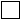 Первинна подачаТехнічна помилканомер декларації, до якої вносяться зміни: __________________________________________Замовник                                        (включно з додатками на ____ аркушах, зазначається у випадку двох
                                                і більше замовників, заповнюється щодо кожного окремо)Фізична особаПрізвище ______________________________________________________________________Власне ім’я ____________________________________________________________________По батькові (за наявності) ________________________________________________________Реєстраційний номер облікової картки платника податків (за наявності) ________________________________________________________________________________________________     (для осіб, які мають відмітку у паспорті про відмову від прийняття реєстраційного номера облікової картки
                                      платника податків, зазначаються серія (за наявності) і номер паспорта)Унікальний номер запису в Єдиному державному демографічному реєстрі (за наявності) ________________________________________________________________________________Документ, який посвідчує особу (обрати один із списку та заповнити його реквізити)паспорт громадянина України:серія (за наявності) _____ № ______________________________________________________виданий: ______________________________________________________________________                                                                 (уповноважений орган, що видав документ (код))дата видачі документа: __.__.____посвідка на постійне або тимчасове проживання № _______ від __.__.____паспортний документ іноземця або особи без громадянстваназва документа ________________________________________________________________№ _________ від __.__.____ Юридична особарезидент Українинайменування __________________________________________________________________код згідно з ЄДРПОУ____________________________________________________________нерезидент Українинайменування __________________________________________________________________                                                                          (відповідно до реєстраційних документів)ідентифікаційний (реєстраційний, обліковий) номер (код) іноземної компанії у країні її реєстрації _______________________________________________________________________Контактна інформація про замовникаПоштова адреса ________________________________________________________________________________________________________________________________________________         (індекс, область, район, громада, населений пункт, вулиця, номер будинку, корпус (за наявності), квартира)Адреса електронної пошти (за бажанням) ___________________________________________Телефон _______________________________________________________________________Відомості про об’єкт будівництваНазва об’єкта (у відповідності до технічного паспорта) ______________________________________________________________________________________________________________(назва об’єкта будівництва має відображати вид будівництва (нове будівництво, реконструкція, капітальний ремонт) та його місце розташування)Вид будівництва нове будівництво           реконструкція           капітальний ремонт(обрати необхідне)Місце розташування ____________________________________________________________________________                       (раніше присвоєна адреса, якщо об’єкт вже прийнято в експлуатацію в установленому порядку) ____________________________________________________________________________             (у разі нового будівництва — кадастровий номер земельної ділянки та місцезнаходження земельної ділянки,
                                                               на якій розташовується об’єкт будівництва) _____________________________________________________________________________ (адреса об’єкта будівництва, присвоєна об’єкту нового будівництва під час реалізації експериментального проекту
                                        з присвоєння адрес об’єктам будівництва та об’єктам нерухомого майна)Наказ про присвоєння адреси № ___________ від __.__.____найменування органу, який його прийняв __________________________________________________________________________________________________________________________                       (зазначається згідно з містобудівними умовами та обмеженнями у разі, коли замовник отримав
                   містобудівні умови та обмеження під час реалізації експериментального проекту з присвоєння адрес
                                                       об’єктам будівництва та об’єктам нерухомого майна)Код об’єкта ___________________________________________________________________                                                    (згідно з Державним класифікатором будівель та споруд ДК 018–2000)Дата початку будівництва ___.___._______Дата закінчення будівництва ___.___._______Відомості про земельні ділянки (включно з додатками на ____ аркушах, зазначається у випадку двох і більше земельних ділянок)Кадастровий номер ____________:___:____:_____.  не зазначаєтьсяДокумент, що посвідчує право на земельну ділянку (заповнити реквізити з правовстановлюючого документа)серія _____ № ____________ дата видачі ___.___._______назва документа:______________________________________________________________________________________________________________________________________________виданий: ____________________________________________________________________________________________________________________________________________________                                                                         (орган, який видав документ)Площа (зазначається у гектарах) __________________________________________________Цільове призначення код ___.___ назва __________________________________________________________________________________________________________________________Відомості про технічну інвентаризаціюОрганізація, що здійснювала технічну інвентаризаціюФізична особа - підприємецьПрізвище ______________________________________________________________________Власне ім’я ____________________________________________________________________По батькові (за наявності) ________________________________________________________Реєстраційний номер облікової картки платника податків (за наявності) _________________
_________________________________________________________________________________                           (для осіб, які мають відмітку у паспорті про відмову від прийняття реєстраційного номера
                             облікової картки платника податків, зазначаються серія (за наявності) і номер паспорта)Унікальний номер запису в Єдиному державному демографічному реєстрі (за наявності) ___
__________________________________________________________________________________Юридична особаНайменування __________________________________________________________________код згідно з ЄДРПОУ ____________________________________________________________Контактна інформація про організацію, що здійснювала технічну інвентаризаціюПоштова адреса __________________________________________________________________________________________________________________________________________________      (індекс, область, район, громада, населений пункт, вулиця, номер будинку, корпус (за наявності), квартира)Адреса електронної пошти (за бажанням) ___________________________________________Телефон _______________________________________________________________________Відповідальна особа, що здійснювала технічну інвентаризаціюПрізвище ______________________________________________________________________Власне ім’я ____________________________________________________________________По батькові (за наявності) ________________________________________________________Кваліфікаційний сертифікат: серія ___ № ________Технічний паспорт № ______ Дата видачі __.__.____Реєстраційний номер документа у Реєстрі будівельної діяльностіTI01:____-____-____-____                              (обов’язковий для технічних паспортів, виданих після 01 серпня 2021 р.)Відомості про основні показники об’єкта(вказати показники за результатами технічної інвентаризації, об’єкт має основні показники: потужність, продуктивність, виробничу площу, протяжність, місткість, обсяг, пропускну спроможність, кількість робочих місць тощо (заповнюється щодо всіх об’єктів в одиницях вимірювання з урахуванням цільової продукції або основних видів послуг)Загальна площа об’єкта (кв. м.) ___________________________________________________Найменування основного показникаОдиниця вимірювання відповідно до результатів технічної інвентаризаціїЗагальні, у тому числі пускового комплексу або чергиХарактеристика об’єкта (за результатами технічної інвентаризації)Несучі конструкції _______________________________________________________________Огороджувальні конструкції _______________________________________________________Фасади _________________________________________________________________________Загальна площа (кв. м.) ___________________________________________________________Кількість поверхів _______________________________________________________________Матеріали стін __________________________________________________________________Перелік інженерного обладнання холодне водопостачання гаряче водопостачання водовідведення централізоване опалення пічне опалення опалення від індивідуальних опалювальних установок ліфт сміттєпровідКількість поверхів (за наявності) ___________________________________________________Кількість кімнат _________________________________________________________________Загальна площа (кв. м) ___________________________________________________________Житлова площа (кв. м) ___________________________________________________________ОднокімнатнаЗагальна площа нежитлових приміщень об’єкта (кв. м.)__________________________________________________________________________________Назва нежитлового приміщення ____________________________________________________Функціональне призначення _______________________________________________________Площа приміщення (кв. м.) ________________________________________________________Об’єкт містить місця постійного або тимчасового зберігання автомобілівНазва місця зберігання автомобілів _________________________________________________Загальна площа (кв. м.) ___________________________________________________________Кількість машиномісць ___________________________________________________________Відомості про технічне обстеження (Обрати необхідне) Складено звіт про проведення технічного обстеженняНазва звіту _____________________________________________________________________Номер звіту ______ Дата видачі __.__.____Реєстраційний номер документа у Реєстрі будівельної діяльностіTO01:_____- _____-_____-_____(обов’язковий для звітів, виданих після 01 липня 2021 р.)Організація, що здійснювала технічне обстеженняФізична особа - підприємецьПрізвище _______________________________________________________________________Власне ім’я _____________________________________________________________________По батькові (за наявності) _________________________________________________________Реєстраційний номер облікової картки платника податків (за наявності) __________________
__________________________________________________________________________________              (для осіб, які мають відмітку у паспорті про відмову від прийняття реєстраційного номера облікової картки
                                          платника податків, зазначаються серія (за наявності) і номер паспорта)Унікальний номер запису в Єдиному державному демографічному реєстрі (за наявності) ___
_________________________________________________________________________________Юридична особаНайменування __________________________________________________________________код згідно з ЄДРПОУ ____________________________________________________________Експерт, що склав звіт з технічного обстеженняПрізвище ______________________________________________________________________Власне ім’я ____________________________________________________________________По батькові (за наявності) ________________________________________________________Кваліфікаційний сертифікат серія____№____________________________________________Телефон _______________________________________________________________________ Наявна відмітка про проведення технічного обстеженняЕксперт, що проставив відміткуПрізвище ______________________________________________________________________Власне ім’я _____________________________________________________________________По батькові (за наявності) ________________________________________________________Кваліфікаційний сертифікат серія____№____________________________________________Телефон _______________________________________________________________________Інформація про можливість надійної та безпечної експлуатації об’єктаНазва об’єктаМожливість безпечної експлуатації (можлива, не можлива)_________________________________________________________________________________На об’єкті виконано всі роботи згідно з державними будівельними нормами, стандартами і правилами, у тому числі щодо створення безперешкодного життєвого середовища для осіб з інвалідністю та інших маломобільних груп населення. Обладнання встановлено у визначеному порядку.Заходи з охорони праці, забезпечення вибухобезпеки, пожежної безпеки, охорони навколишнього природного середовища і антисейсмічні заходи проведені в повному обсязі.ВВАЖАТИ ЗАКІНЧЕНИЙ БУДІВНИЦТВОМ ОБ’ЄКТ ГОТОВИМ ДО ЕКСПЛУАТАЦІЇМені відомо, що за подання не в повному обсязі та недостовірних даних, зазначених у декларації про готовність об’єкта до експлуатації, встановлена відповідальність відповідно до закону.Даю згоду на обробку моїх персональних даних.Метою такої обробки є забезпечення ведення Реєстру будівельної діяльності Єдиної державної електронної системи у сфері будівництва.________________________________________________________                                                 (прізвище, ініціали замовника та посада (для юридичних осіб)________________________________________________________
    (підпис, печатка (за наявності) на кожній сторінці декларації